Información y requisitos para personas o entidades que necesiten solicitar un rembolso de dinero al Departamento de Recreación y Deportes (DRD) por compras o servicios adquiridos.Personas o entidades representantes de recreación y deportes que interesen y sean elegibles para recibir la ayuda económica que ofrece el Estado a través del Departamento de Recreación y Deportes (DRD).Cuando por urgencia o necesidad inmediata no se puede cumplir con el proceso de solicitud de donativo y la entidad adquiere equipo o servicio y luego solicita un rembolso al Departamento de Recreación y Deportes (DRD).Está sujeto a la disponibilidad de fondos.Debe cumplir con todos los requisitos.Lugar: 	Oficina Central del Departamento de Recreación y Deportes
		Directorio del Departamento de Recreación y DeportesHorario:	De 8:00 AM a 12:00 PM y de 1:00 PM a 4:30 PM de lunes a viernes.Dirección:	Sector Buenos Aires IICalle Los ÁngelesParada 24Santurce, PRPostal: 	PO BOX 9023207	San Juan, PR 00902-3207Teléfono:	(787) 721-2800, extensiones 1703, 1576, 1705 ó 1572No conlleva costos.Requisitos para solicitar un rembolso:Escribir carta dirigida al Secretario de Recreación y Deportes incluyendo:Propósito de la actividad, fecha, lugar y participantes de la misma.Cantidad del donativo que solicita.Nombre, apellidos, y direcciones de los miembros que componen la Junta de Directores, directiva u organismo rector que está solicitando el donativo.Certificación de acreditación del Instituto de Desarrollo Organizacional y Capacitación.Listado de individuos que componen la Junta de Directores.Copia del certificado de Buena Pro “Good Standing”, vigente del Departamento de Estado.Certificación negativa de deuda contributiva, emitida por el Departamento de Hacienda.Presupuesto específico con su desglose de partidas y gastos.Formulario de Estado de Situación firmado por el presidente o tesorero.Estado de Ingresos y GastosSi el donativo es mayor de treinta y cinco mil dólares ($35,000), o durante el año recibe varios donativos y excede los treinta y cinco mil dólares ($35,000), deberá incluir un estado de situación financiera certificado por un CPA.Presentar al Director de Finanzas las facturas, recibos o comprobantes originales de los pagos efectuados. Debe incluir:Fecha y número de facturaNombre de quien rindió el servicio o entregó los materialesCantidades, precios unitarios y totalCertificación de que la factura fue pagada o entregar el cheque canceladoEn caso de rembolso por dietas a atletas y oficiales, debe presentar un listado certificado de las personas que recibieron la dieta. Debe incluir:ActividadFecha y nombre de cada persona con firma al ladoCantidad recibidaSalvedad: Debe incluir cualquier otro documento que entienda necesario para acreditar el gasto por el que se está solicitando el rembolso.Si el donativo es de la Comisión Conjunta Especial de Donativos Legislativos:Todos los requisitos anteriores, excepto el #1.Certificación de la Comisión Especial Conjunta de Donativo Legislativo para el desembolso de los fondos asignados.Si el donativo es del Departamento de Recreación y Deportes (DRD):Carta de aprobación firmada por el Secretario del Departamento de Recreación y Deportes (DRD).¿Qué puedo hacer si me niegan un rembolso? – Puede solicitar una moción de reconsideración dentro de los veinte (20) días desde la fecha de archivo de la notificación.Página Web Departamento de Recreación y Deportes –http://www.drd.gobierno.pr/Presupuesto específico con su desglose de partidas y gastosFormulario de Estado de Situación Estado de Ingresos y Gastos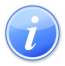 Descripción del Servicio 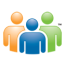 Audiencia y Propósito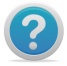 Consideraciones 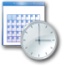 Lugar y Horario de Servicio 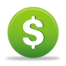 Costo del Servicio y Métodos de Pago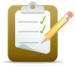 Requisitos para Obtener Servicio 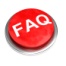 Preguntas Frecuentes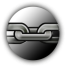 Enlaces RelacionadosVersión Ciudadana